Konfederace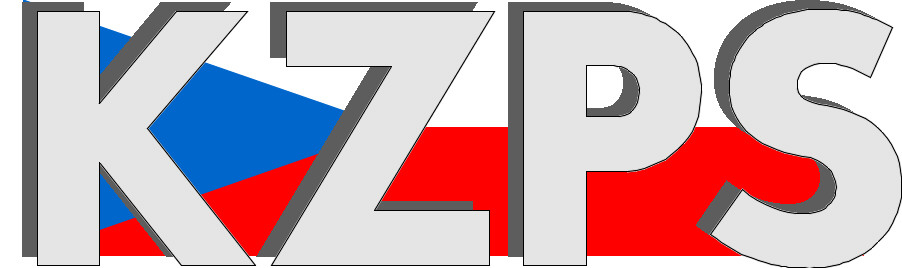 zaměstnavatelských a podnikatelských svazů ČR Sekretariát:	    	 Václavské nám. 21	               tel.: 222 324 985                   	 110 00 Praha 1		               fax: 224 109 374  	            	            mail: kzps@kzps.cz S t a n o v i s k o Konfederace zaměstnavatelských a podnikatelských svazů ČRk „Vyhodnocení dosavadního průběhu projektu PPP D4 a posouzení možností realizace části D35 formou PPP projektu“V rámci mezirezortního připomínkového řízení jsme obdrželi uvedený návrh. K němu Konfederace zaměstnavatelských a podnikatelských svazů ČR (KZPS ČR) uplatňuje následující zásadní připomínky:1.Rozhodnutí o konečné formě PPP projektu, aktualizaci dopadů na oba modely a schválení vládou a PSP nelze učinit až poté, kdy koncesionáři vzniknou vysoké náklady se zadávacím řízením (projektování, zabezpečování financování…), neboť z podkladů vyplývá, že i v případě, že vláda předkládaným usnesením zvolí variantu PPP projektu, nebude mít koncesionář jistotu, že nakonec bude tato forma realizována2.Před podáním konečných nabídek na výběr koncesionáře je dle podkladů uvažováno s aktualizací dopadů na oba modely realizace projektu PPP/standardní způsob a jejich porovnání - z podkladů však není zřejmé, jak taková aktualizace zasáhne do probíhajícího zadávacího řízení navíc, když se v podkladech uvádí, že byla kvantifikována pouze mírně vyšší hodnota za peníze v případě volby PPP projektu.3.S ohledem na vysoké náklady, které budou účastníkům vznikat v průběhu zadávacího řízení formou PPP projektu, by už po zahájení soutěžního dialogu neměla být zvolená forma PPP projektu měněna za standardní způsob zadání; pokud by se tak stalo, měly by být účastníkům zadávacího řízení uhrazeny vynaložené náklady4.Z hlediska koncesionáře je velice rizikové, aby schvalovací procesy ve vládě a v PSP proběhly až po výběru dodavatele, jak je uvedeno v navrhovaném harmonogramu projektu obsaženém na str. 17 ve „Vyhodnocení dosavadního průběhu projektu PPP D4 a posouzení možností realizace části D35 formou PPP projektu“ (dále jen „Vyhodnocení“)5.Materiál ve svém úvodu konstatuje, že navazuje na „Programové prohlášení vlády“, kde je obsažen cíl vyhodnotit dosavadní průběh pilotního projektu PPP D4. Konkrétně uvádí citaci: „Vyhodnotíme zkušenosti s PPP na D4 a zvážíme využití tohoto nástroje u dalších projektů dopravní infrastruktury.“. Projekt PPP D4 neodůvodňuje jednoznačnou výhodnost realizace PPP projektu pro vybrané úseky D35, neboť u projektu PPP D4 zatím nelze dostatečně vyhodnotit jeho celkovou úspěšnost; dálnice D4 je v počáteční fázi výstavby a k jejímu dokončení zbývají ještě necelé 3 roky.6.Rizika související s problémy v investorské přípravě by neměla být přenášena na koncesionáře, přičemž posuzované materiály poukazují na problémy s investorskou přípravou u vybraných úseků D35. Uvádí se, že zadavatel bude v rámci soutěžního dialogu s účastníky zadávacího řízení podrobně diskutovat o možnostech, jak aktivněji zapojit koncesionáře do závěrečných fází povolovacích procesů a získávání stavebních povolení, a to z hlediska technického, obchodního i z hlediska financovatelnosti. 7.Zpracovatel Materiálu v části „Analýza dosavadního vývoje projektu PPP D4“ popisuje historické kroky, které ale nemají snahu cokoliv posoudit a srovnat s předpoklady, se kterými se do projektu vstupovalo. Vysloveně alarmující jsou poslední dva odstavce citované části Materiálu, kdy i sám zpracovatel začíná poukazovat na možné nedostatky projektu, a to především v oblasti přípravy stavebních povolení a majetkoprávního vypořádání. Zpracovatel Materiálu v těchto odstavcích píše o vyvolaném zpoždění v délce 105 dnů (zpoždění označuje jako kompenzační událost č. 2) a pozastavuje se nad skutečností potřeby uzavírat smlouvu jen na základě „opravdu výrazně pokročilého stavu investorské přípravy“, který ale nijak přesně nedefinuje. S ohledem na to, se tak otvírá otázka, kolik „kompenzačních událostí“ je na projektu PPP D4 ještě zrealizováno (Materiál obsahuje pouze kompenzační událost č. 2, událost č. 1 nepopisuje, nevyhodnocuje) a jaký vliv mají na ekonomický přínos vlastního projektu? Jak byly a jsou tyto kompenzační události řešeny? Byl vhodně nastaven přenos rizik mezi účastníky výstavby? 8.V případě volby realizace formou PPP projektu dojde zřejmě k výraznému zdržení realizace vzhledem k tomu, že pro úsek Staré Město – Mohelnice není vydáno územní rozhodnutí a nebylo u něj tudíž možné zahájit ani majetkoprávní přípravu; dle „Vyhodnocení“ tak nelze garantovat stavební připravenost úseku a uzavření koncesionářské smlouvy ke konci roku 2024 9.A dále pro koncesionáře postrádá význam, aby zajišťoval provoz a údržbu v úseku (MÚK Řídký) – MÚK Janov – MÚK Opatovec, uvedené úseky mají být realizovány standardní formou mimo projekt PPP; vzhledem k tomu, že ŘSD má zde svoje SSÚD, postrádá význam, aby koncesionář zajišťoval provoz a údržbu10.Materiál naprosto nevyhodnocuje přínos přijímaných benefitů PPP, které ale přitom sám cituje v části „Výhody a nevýhody realizace PPP vyplývající ze studie proveditelnosti“. Tedy není zřejmé, jestli koncesionář projektu PPP D4 v době, kdy již zahajuje práce, zajistil inovace a využil své know – how oproti dnes ve velké míře realizovaným liniovým stavbám podle OP na bázi červené knihy FIDIC. Otevřenou otázkou zůstává, i jestli koncesionář změnil nákladovou efektivitu z pohledu optimalizace celoživotních nákladů projektu apod. a jaký benefit z uvedeného získal veřejný sektor? 11.Zpracovatel připomínek už v úvodu konstatoval, že nemá k dispozici veškeré podklady, na které se materiál odkazuje. Je však zřejmé, že bez detailního vyhodnocení projektu PPP D4 (viz výše) se jeví výpočty a konstatování v Materiálu více jako proklamace než skutečnost. Uvedenému odpovídá i pečlivost zpracování Materiálu, kdy v části porovnání „Předpokladu potřebné výše plateb v obou modelech“ zpracovatel materiálu uvádí tabulku se stavebními náklady a náklady na provoz a údržbu kalkuluje podle klasického modelu v součtu za 33,1 miliard Kč, ale v rámci PPP modelu za 6,8 miliard Kč (ceny jsou bez DPH), což je zjevný nesmysl. 12. Z výše uvedených připomínek je patrné, že celý Materiál je ve velmi rozpracované podobě bez jasných a prokazatelně doložených informací. Vláda ČR bude rozhodovat na podkladu, který jasně nespecifikuje rizika a finanční dopady z rozhodnutí. Vláda ČR by měla materiál MD vrátit k podrobnému dopracování především ve vazbě na vyhodnocení projektu PPP D4.Závěr:	KZPS ČR / Svaz podnikatelů ve stavebnictví se s ohledem na zmíněná rizika (zejména ohledně stavu a postupu přípravy staveb) doporučuje prozatím pozastavit realizaci části D35 formou PPP projektu.Kontaktní osoby:Ing. Pavel Ševčík, Ph.D.		e-mail: sevcik@sps.cz			tel:	605 205 650Dr. Jan Zikeš				e-mail:	zikes@kzps.cz			tel:	222 324 985V Praze dne 24. května 2022 										        Jan W i e s n e r		                                                                            			             prezident